                                                   						D19/0069698	Government of Western Australia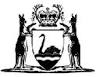 			Department of Education			South Metropolitan Education Regional OfficeCAR POOLING-CONFIDENTIAL DECLARATION-FORMThis form is for persons transporting children other than their own to and/or from PEAC venues.Please place a tick in one of the boxes below.OrI have a current driver’s licence, my vehicle is licensed, and it has the required number of seatbelts for the number of students being transported. The vehicle used to transport PEAC students has comprehensive motor vehicle insurance cover and be suitable for such use.I certify the accuracy of the above information.  I am aware that I may be required to provide a police clearance if it is considered necessary to verify the information provided.I acknowledge that I will be asked to transport students from time to time with parental approval (see details below).Name of Driver Transporting Students: ___________________________________________Driver’s Signature: __________________________________ Date: ___________________Driver’s Telephone No: ____________________ Vehicle registration: __________________Students being transported:  ___________________________________________________School:  ________________________________________________________NOTE:  Completed copy must be provided to the Principal of Home School and the      PEAC Course teacher on the first session. (1)I declare that I do not have any convictions, circumstances    or reasons that might preclude my working with or near children.(2)I declare that I do have convictions, circumstances or reasons that might preclude my working with or near children.  The nature of these convictions, circumstances or reasons is outlined below.Student NameParent NameParent Signature